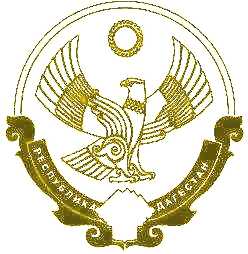                                                                     РЕСПУБЛИКА ДАГЕСТАН «ХАСАВЮРТОВСКИЙ РАЙОН»                                                                            МКОУ «Боташюртовская СОШ им.Ахаева Б.Т.»368030,  Хасавюртовский район Республика Дагестан,с. Боташюрт , ул. Южная 2А                                    botash_shkola@mail.ru , ИНН 0534024953    ОГРН 1020501766185	                                                                    РАСПОРЯЖЕНИЕ № 1от 10.12.2018г.«О защите персональных данных в МКОУ «Боташюртовская  СОШ им. Ахаева Б.Т».      В соответствии с Федеральным законом от 27 июля 2006 года N 152-ФЗ «О персональных данных», Перечнем мер, направленных на обеспечение выполнения обязанностей, предусмотренных Федеральным законом «О персональных данных» и принятыми в соответствии с ним нормативными правовыми актами, операторами, являющимися государственными или муниципальными органами, утвержденным постановлением Правительства Российской Федерации от 21 марта 2012 года N 211, руководствуясь Уставом МКОУ «Боташюртовская  СОШ им. Ахаева Б.Т».Утвердить прилагаемые Правила обработки персональных данных МКОУ  «Боташюртовская  СОШ им. Ахаева Б.Т».2. Утвердить прилагаемые Правила рассмотрения запросов субъектов персональных данных или их представителей в ОУ.3. Утвердить прилагаемые Правила осуществления внутреннего контроля соответствия обработки персональных данных требованиям к защите персональных данных в ОУ.4. Утвердить прилагаемые Правила работы с обезличенными данными в ОУ.5. Утвердить прилагаемый Перечень информационных систем персональных данных ОУ.6. Утвердить прилагаемый Перечень персональных данных, обрабатываемых в ОУ в связи с реализацией трудовых отношений, а также в связи с осуществлением муниципальных функций.7. Утвердить прилагаемый Перечень должностей муниципальных служащих ОУ, замещение которых предусматривает осуществление обработки персональных данных либо осуществление доступа к персональным данным.8. Утвердить прилагаемую Должностную инструкцию ответственного за организацию обработки персональных данных в МКОУ  «Боташюртовская  СОШ им. Ахаева Б.Т».9. Утвердить прилагаемое Типовое обязательство муниципального служащего ОУ, непосредственно осуществляющего обработку персональных данных, в случае расторжения с ним трудового договора (контракта) прекратить обработку персональных данных, ставших известными ему в связи с исполнением должностных обязанностей.10. Утвердить прилагаемую Типовую форму согласия на обработку персональных данных субъекта .11. Утвердить прилагаемую Типовую форму разъяснения субъекту персональных данных юридических последствий отказа предоставить свои персональные данные.12. Утвердить прилагаемую Типовую форму соглашения о неразглашении персональных данных субъекта персональных данных.13. Утвердить прилагаемый Порядок доступа сотрудников ОУ в помещения, в которых ведется обработка персональных данных.14. Настоящее распоряжение подлежит официальному опубликованию.15. Контроль исполнения настоящего распоряжения возложить на заместителя директора по УВР Алхазову Г.М.Директор МКОУ «Боташюртовская  СОШ им. Ахаева Б.Т»                       _______________ Магомедова Н.З. 